REGULAMIN SZKOLNEGO KONKURSU PLASTYCZNEGO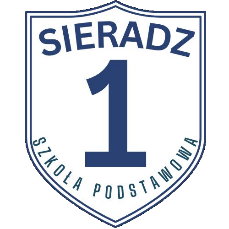 Z OKAZJI 100-LECIA Szkoły Podstawowej nr 1 w Sieradzuorganizowanego w dwóch grupach wiekowychOddział przedszkolny -„SP nr 1 w Sieradzu moją wymarzoną szkołą’Kl. 1 – 4   -„Moja szkoła dzisiaj i  jutro”Cele konkursu:Włączenie uczniów w uroczyste obchody 100-lecia szkoły,Rozwijanie i promowanie uzdolnień plastycznych uczniów oraz kształtowanie wrażliwości uczniów poprzez popularyzowanie różnorodnych form plastycznych,Rozwijanie własnej wyobraźni i oryginalności pomysłów,Zachęcanie uczniów do aktywnego udziału w konkursie.Warunki konkursu:Konkurs przeznaczony jest dla uczniów klas I –IV oraz dla dzieci z oddziału przedszkolnego,, Każdy uczestnik może zgłosić tylko jedna pracę,Konkurs jest jednoetapowy i indywidualny,Praca powinna być wykonana na kartonie o formacie A 3 lub A 4Praca powinna być wykonana techniką dowolną np. kredkami, pastelami suchymi, pastelami olejnymi, ołówkiem, węglem, wyklejankami, collage’em. Praca plastyczna może być płaska lub przestrzenna. Każda praca powinna być opatrzona metryczką: imię, nazwisko, klasa, grupa przedszkolna,Tematyka pracy powinna być ściśle związana z tematyką konkursu Organizacja konkursu:Konkurs będzie trwał od 1marca do 31 marca,Prace należy składać u wychowawców, który je przekaże organizatorowi.Rozstrzygnięcie nastąpi 12 kwietnia,Ocena prac:Prace będą oceniane pod względem ich oryginalności, pomysłowości, samodzielności, wkładu pracy,  Ocenie podlega również dobór technik i środków artystycznych,  Komisja konkursowa może przyznać I, II i III miejsce, a także  wyróżnienia, Nagrodzone prace będą prezentowane w holu na wystawie szkolnej z okazji obchodów 100 –lecia, Prace będą również prezentowane  na stronie internetowej szkoły, Laureaci otrzymają  pamiątkowe dyplomy.Organizatorzy:  kl. 1-4 : Anita Kapek, Urszula Mielczarek, Ewa Razum ; Odział przedszkolny – Karolina Radwańska, Małgorzata Wiśniewska